บันทึกข้อความ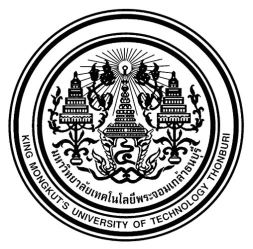 ส่วนงาน............................................................................................... 	โทร....................................................ที่ ….……………/.....................................................................................  	วันที่...................................................เรื่อง	แบบเสนอโครงการวิจัยในสัตว์ เพื่อขอรับการประเมินจริยธรรมการวิจัยในสัตว์เรียน  ประธานคณะกรรมการดำเนินการต่อสัตว์เพื่องานทางวิทยาศาสตร์ของสถานที่ดำเนินการ มจธ.ข้าพเจ้า......................................................ตำแหน่ง...................................สังกัด............................................ขอเสนอโครงการวิจัยเรื่อง  (ชื่อภาษาไทยและภาษาอังกฤษ).......................................................................................................................................................................................................................................................................................................................................................................................................................................................................เพื่อขอประเมินจริยธรรมการวิจัยในสัตว์ และได้แนบเอกสารประกอบการประเมิน จำนวน 1 ชุด  ดังนี้จึงเรียนมาเพื่อโปรดพิจารณากรุณากรอกข้อมูลและลงนามในเอกสารให้ครบถ้วน 	โครงการใหม่		โครงการต่อเนื่อง	โครงการเดิมที่ขอแก้ไข/ปรับปรุง	โครงการขอขยายเวลาชื่อโครงการที่ขอใช้สัตว์ (Animal Protocol)	(ภาษาไทย) ………………………………………………………………………………………………………………………...………………...…………...…………(ภาษาอังกฤษ) ……………………………………………………………………………………………………………………………………..……...........…………ชื่อโครงการหลัก (Project / Proposal) (ถ้ามี) ………………………………………………………………...……………………..……………………..…กรณีโครงการเดิม/โครงการต่อเนื่องระบุเลขที่ใบรับรองการอนุมัติให้ดำเนินการเลี้ยงและใช้สัตว์ฯ ……..….………………………..…ระยะเวลาของโครงการ.............ปี   เริ่มต้น 	สิ้นสุดโครงการ 	หัวหน้าโครงการที่ขอใช้สัตว์ (Name of Principal Investigator, PI)	ชื่อ-นามสกุล 	(ภาษาไทย) ……………………………………………………………………………………………………..……………………………………..…		(ภาษาอังกฤษ) …………………………………………………………………………..…………………………………………………………..…เลขที่ใบอนุญาตการใช้สัตว์	U1--	ตำแหน่ง ………………………..………………………..…      สถานที่ติดต่อ …………………………………………………………………………………………………………………..……………………………………..…      โทรศัพท์ ………………………..……………..…มือถือ………………………..………………..… โทรสาร………………………..………………………..…      e-mail………………………..………………………..…………..…………..…      หน้าที่และความรับผิดชอบในโครงการ………………………..………………………..…………..…………..…      ประสบการณ์การใช้สัตว์ฯ     มีประสบการณ์ …....…ปี   ไม่มีประสบการณ์	                     ผ่านการอบรมจรรยาบรรณการใช้สัตว์ฯ (ไม่ใช่การอบรมขอเลขที่ใบอนุญาตใช้สัตว์) 		 เมื่อ (ระบุ)………………………………......	                   ไม่เคยผ่านการอบรมจรรยาบรรณการใช้สัตว์ฯรายละเอียดผู้ร่วมโครงการผู้ร่วมงาน (List of Co-Investigators) 	1. 	ชื่อ-นามสกุล………………………………………….....………………  ตำแหน่ง……………...……….………………….......สถานที่ทำงาน…………………………………….….....…………………………………………..………………………..…..……โทรศัพท์……………………………………….....………………………   อีเมล………………..….………………….………..….หน้าที่/ความรับผิดชอบ (ในงานวิจัยนี้)  …………………………………..………………………..…………..…………..…      	ประสบการณ์การใช้สัตว์ฯ     มีประสบการณ์ …....…ปี   ไม่มีประสบการณ์	                     ผ่านการอบรมจรรยาบรรณการใช้สัตว์ฯ (ไม่ใช่การอบรมขอเลขที่ใบอนุญาตใช้สัตว์) 		 เมื่อ (ระบุ)………………………………......	                   ไม่เคยผ่านการอบรมจรรยาบรรณการใช้สัตว์ฯ	2.	ชื่อ-นามสกุล………………………………………….....………………  ตำแหน่ง……………...……….………………….......สถานที่ทำงาน…………………………………….….....…………………………………………..………………………..…..……โทรศัพท์……………………………………….....………………………   อีเมล………………..….………………….………..….หน้าที่/ความรับผิดชอบ (ในงานวิจัยนี้)  …………………………………..………………………..…………..…………..…	ประสบการณ์การใช้สัตว์ฯ     มีประสบการณ์ …....…ปี   ไม่มีประสบการณ์	                     ผ่านการอบรมจรรยาบรรณการใช้สัตว์ฯ (ไม่ใช่การอบรมขอเลขที่ใบอนุญาตใช้สัตว์) 		 เมื่อ (ระบุ)………………………………......	                   ไม่เคยผ่านการอบรมจรรยาบรรณการใช้สัตว์ฯ	3.	ชื่อ-นามสกุล………………………………………….....………………  ตำแหน่ง……………...……….………………….......สถานที่ทำงาน…………………………………….….....…………………………………………..………………………..…..……โทรศัพท์……………………………………….....………………………   อีเมล………………..….………………….………..….หน้าที่/ความรับผิดชอบ (ในงานวิจัยนี้)  …………………………………..………………………..…………..…………..…	ประสบการณ์การใช้สัตว์ฯ     มีประสบการณ์ …....…ปี   ไม่มีประสบการณ์	                     ผ่านการอบรมจรรยาบรรณการใช้สัตว์ฯ (ไม่ใช่การอบรมขอเลขที่ใบอนุญาตใช้สัตว์) 		 เมื่อ (ระบุ)………………………………......	                   ไม่เคยผ่านการอบรมจรรยาบรรณการใช้สัตว์ฯผู้รับผิดชอบปฏิบัติงานกับสัตว์/สัตวแพทย์ประจำหน่วย หรือสัตวแพทย์ประจำโครงการ1. 		ชื่อ-นามสกุล………………………………………….....………………  ตำแหน่ง……………...……….………………….......สถานที่ทำงาน…………………………………….….....…………………………………………..………………………..…..……โทรศัพท์……………………………………….....………………………   อีเมล………………..….………………….………..….หน้าที่/ความรับผิดชอบ (ในงานวิจัยนี้)  …………………………………..………………………..…………..…………..…เลขที่ใบอนุญาตการใช้สัตว์	U1--ประสบการณ์การใช้สัตว์ฯ     มีประสบการณ์ …....…ปี   ไม่มีประสบการณ์2. 		ชื่อ-นามสกุล………………………………………….....………………  ตำแหน่ง……………...……….………………….......สถานที่ทำงาน…………………………………….….....…………………………………………..………………………..…..……โทรศัพท์……………………………………….....………………………   อีเมล………………..….………………….………..….หน้าที่/ความรับผิดชอบ (ในงานวิจัยนี้)  …………………………………..………………………..…………..…………..…เลขที่ใบอนุญาตการใช้สัตว์	U1--ประสบการณ์การใช้สัตว์ฯ     มีประสบการณ์ …....…ปี   ไม่มีประสบการณ์     ผู้ประสานงานโครงการและผู้รับผิดชอบกรณีเกิดเหตุฉุกเฉิน (โปรดระบุ)	ชื่อผู้ประสานงาน ……………...……….………………….......	ตำแหน่ง ……………...……….………………….......	ภาควิชา/หน่วยงาน ……………...……….………………….......	โทรศัพท์ ……………...……….…………………....... E-mail ……………...……….………………….......ทุนวิจัยสำหรับโครงการนี้             ☐ได้รับทุนแล้ว  ระบุแหล่งทุน……………...……….………………….. 	จำนวนเงิน…………..................…….. กำลังยื่นขอ   ระบุแหล่งทุน ……………...……….………………….. จำนวนเงิน…………..................…….. ไม่มีทุนวิจัย งานวิจัยนักศึกษาปริญญาตรี/โท/เอก	ระยะเวลาที่ได้รับทุน 	วันเริ่มต้น  วันสิ้นสุด ลักษณะของงาน 	 งานวิจัย/วิทยานิพนธ์/โครงงานพิเศษ				 พื้นฐาน	สาขา ……………...……….…………………..		 ประยุกต์	สาขา ……………...……….…………………..		 การวิจัยเชิงทดลองทางคลินิก (Pre-clinical trial) สาขา…………................................…...……….…………………..		 การสำรวจสัตว์ ในถิ่นที่อยู่ (ระบุสถานที่ที่สำรวจสัตว์)……………...……......................................….………………….. งานทดสอบ  ชนิดสารที่ทำการทดสอบ ……………...……......................................….………………….. งานผลิตชีววัตถุ ชนิดชีววัตถุที่ผลิต ……………...……......................................….…………………......... อื่น ๆ (ระบุ) ……………...……......................................….…………………............................................เหตุผลความจำเป็นในการใช้สัตว์เพื่องานทางวิทยาศาสตร์ และเหตุผลที่ไม่สามารถใช้วิธีการอื่นทดแทน (โปรดระบุให้ละเอียด)7.1 Replacement มีวิธีการอื่นที่นำมาใช้ทดแทนสัตว์ได้หรือไม่ ถ้าไม่สามารถใช้วิธีการอื่นทดแทนได้โปรดระบุเหตุผล .............................................................................................................................................................................................................................................................................................................................................................................................................................. 7.2 Reduction ท่านมีแนวทางปฏิบัติในการลดจำนวนสัตว์ทดลองให้น้อยที่สุดอย่างไร .............................................................................................................................................................................................................................................................................................................................................................................................................................. 7.3 Refinement ท่านมีแนวทางปฏิบัติอย่างไร ที่ทำให้สัตว์ได้รับความเจ็บปวดน้อยที่สุด ..............................................................................................................................................................................................................................................................................................................................................................................................................................	 7.4 ประโยชน์ต่อมนุษย์หรือสัตว์และผลประโยชน์ในทางวิชาการที่คาดว่าจะได้รับ 	.................................................................................................................................................................................................................       .............................................................................................................................................................................................................	7.5 กรณีที่จำเป็นต้องใช้สัตว์ป่า โปรดระบุเหตุผลด้วยว่าทำไมจึงใช้สัตว์ทดลอง หรือสัตว์อื่นแทนไม่ได้	.................................................................................................................................................................................................................       .............................................................................................................................................................................................................ข้อมูลเกี่ยวกับการใช้สัตว์เพื่องานทางวิทยาศาสตร์ (โปรดระบุให้ละเอียด)8.1 ระยะเวลาที่ใช้สัตว์ฯ ตั้งแต่ (วัน/เดือน/ปี)…………………………………สิ้นสุด (วัน/เดือน/ปี)…………………… รวมระยะเวลา.............................วัน/เดือน/ปี     8.2  สถานที่เลี้ยงและใช้สัตว์เพื่องานทางวิทยาศาสตร์ของโครงการวิจัย.............................................................................................     8.3  ข้อมูลสัตว์ที่ใช้เพื่องานทางวิทยาศาสตร์ (ระบุทั้งหมดที่ใช้ในโครงการวิจัย)  สัตว์ทดลอง	    สัตว์เลี้ยงและสัตว์ในฟาร์ม           สัตว์ธรรมชาติ              แมง/แมลง1.	ชนิด/กลุ่มสัตว์........................................................................  สายพันธุ์ ........................................................................	เพศ.................................................. อายุ..................................................สัปดาห์/เดือน/วัน 	น้ำหนัก.........................................กรัม/กิโลกรัม 	จำนวนที่ใช้...................................ตัว2.	ชนิด/กลุ่มสัตว์........................................................................  สายพันธุ์ ........................................................................	เพศ.................................................. อายุ..................................................สัปดาห์/เดือน/วัน 	น้ำหนัก.........................................กรัม/กิโลกรัม 	จำนวนที่ใช้...................................ตัว3.	ชนิด/กลุ่มสัตว์........................................................................  สายพันธุ์ ........................................................................	เพศ.................................................. อายุ..................................................สัปดาห์/เดือน/วัน 	น้ำหนัก.........................................กรัม/กิโลกรัม 	จำนวนที่ใช้...................................ตัว8.4  จำนวนที่ใช้ตลอดโครงการ ……………..............ตัว (โปรดตรวจสอบให้ตรงกับในระเบียบวิธีวิจัย)8.5  ทำไมจึงเลือกใช้สัตว์ทดลองชนิดนี้ในการทดลอง มีการศึกษามาก่อนแล้วหรือไม่..............................................................................................................................................................................................................................................................................................................................................................................................................แหล่งที่มาของสัตว์/หน่วยงานรับผิดชอบการเลี้ยงสัตว์ที่ใช้ในการวิจัย แหล่งที่มาของสัตว์  สัตว์ธรรมชาติ/สัตว์ป่า  ระบุสถานที่ ........................................................................................................................  สัตว์เลี้ยง และสัตว์ในฟาร์ม ระบุสถานที่ ...................................................................................................................   เพาะขยายพันธุ์ขึ้นใช้เองในหน่วยงาน/สถาบัน ระบุหน่วยงาน/สถาบัน..........................................................................  สั่งซื้อจากแหล่งเพาะขยายพันธุ์ทั้งในประเทศและต่างประเทศ	ชื่อบริษัท/สถาบัน ............................................................ ประเทศ ............................................................  อื่นๆ (ระบุ).................................................................................................................................................... คุณภาพของสัตว์จากแหล่งผลิต	  มีหลักฐานแสดงการสืบสายพันธุ์และความคงที่ทางพันธุกรรมของสายพันธุ์	  มีหลักฐานตรวจสอบได้ว่าเป็นสัตว์เลี้ยงด้วยระบบอนามัยเข้ม (Strict hygienic conventional system)	  มีหลักฐานตรวจสอบได้ว่าเป็นสัตว์เลี้ยงด้วยระบบปลอดเชื้อจำเพาะ (SPF System)	      (ระบุชนิดเชื้อ…………………………………………………………………………….)	  มีหลักฐานตรวจสอบได้ว่าเป็นสัตว์เลี้ยงด้วยระบบปลอดเชื้อสมบูรณ์ (Germ Free system)	  ไม่มีหลักฐานหรือเอกสารรับรอง	  อื่นๆ (ระบุ)............................................................................................................................ ข้อมูลลักษณะทางพันธุกรรมที่เปลี่ยนแปลง ลักษณะพิเศษอื่น ๆ (ตัวอย่างเช่น ตั้งท้อง ให้นม) และวิธีการเลี้ยงดู (ถ้ามี)	.......................................................................................................................................................................................................10.  ข้อมูลที่เกี่ยวข้องกับการเลี้ยงสัตว์  มีการเลี้ยงสัตว์ในโครงการวิจัย 	    ไม่มีการเลี้ยงสัตว์ในโครงการวิจัย (ข้ามไปตอบข้อ 11)10.1 สถานที่และการจัดการในหน่วยงานเลี้ยงสัตว์ (Nature of facility needed)ระบุหน่วยงาน / สถานที่เลี้ยงและดูแลสัตว์ทดลองตลอดโครงการให้ชัดเจน..................................................................................................................................................................................................10.2 ระบบการเลี้ยง	 ไม่เป็นระบบ/ปล่อยตามธรรมชาติ (Non - conventional/Natural Habitat)	 ระบบดั้งเดิม (Conventional)	 ระบบอนามัยเข้ม (Strict Hygienic Conventional, SHC)	 ระบบปลอดเชื้อจำเพาะ (Specified Pathogen Free, SPF)	 ระบบปลอดเชื้อสมบูรณ์ (Germ Free)	 ระบบป้องกันสารอันตราย (Biohazard Containment) ห้องเลี้ยงสัตว์ติดเชื้อ แบบควบคุมความปลอดภัยทางชีวภาพระดับ ABSL- ____ อื่นๆ (ระบุ) ..............................................................................................................10.3 สภาพแวดล้อมของการเลี้ยงอุณหภูมิ .....................ºC ความชื้นสัมพัทธ์ ………………………%การถ่ายเทอากาศ ........................... ความเข้มแสงสว่าง .................................. (Lux หรือ Foot-candle)อัตราส่วนของแสงสว่างกลางวันกับกลางคืน .....................ชั่วโมงต่อ......................ชั่วโมงคุณภาพน้ำ (กรณีเป็นสัตว์น้ำ ระบุค่ากรดด่าง ไนไตรท์ ไนเตรท แอมโมเนีย) .............................................................................เสียงดังรบกวน		 ไม่มี		 มี (ระบุ) ......................................................................กลิ่นเหม็นรบกวน 	 ไม่มี		 มี (ระบุ) ......................................................................ระบบไฟฟ้าและน้ำสำรอง	 ไม่มี		 มี (ระบุ) ......................................................................10.4 กรง/คอกสัตว์/พื้นที่เลี้ยงสัตว์ 	 กรง/คอกสัตว์/พื้นที่เลี้ยงสัตว์ ขนาดพื้นที่……………………………		 กรงแขวน (Hanging cage)	 	 Metabolic cage 	 Individual Ventilation Cage (IVC) กรงสี่เหลี่ยมผืนผ้า / Shoebox	   ขนาด (กว้างXยาวXสูง)...........................................เซนติเมตรทำด้วยวัสดุ  สแตนเลส 	 พลาสติก	 อื่นๆ (ระบุ)……………………………………			  จำนวนสัตว์ที่เลี้ยง ………………ตัวต่อกรง / ตัวต่อคอก / ตัวต่อพื้นที่เลี้ยง10.5 อาหาร (ตอบได้มากกว่า 1 ข้อ) อาหารสำเร็จรูปจากโรงงาน	 อาหารผลิตเอง	 อื่นๆ (ระบุ) .................................................................ความถี่ในการให้อาหาร (ระบุ) ......................................................... ครั้ง/วัน	ปริมาณอาหารที่ให้(ระบุ) ................................................................อื่น ๆ (ระบุ) ................................................................10.6 น้ำดื่ม น้ำประปา 	 น้ำบาดาล	 น้ำกรองตะกอน	 น้ำอื่นๆ (ระบุ)................................................................วิธีการให้น้ำดื่ม (ตอบได้มากกว่า 1 ข้อ) โดยบรรจุน้ำในขวดมีจุกและหลอด		 โดยวิธีการให้น้ำอัตโนมัติ  โดยวิธีการอื่น ๆ (ระบุ) ................................................................ความถี่ในการให้น้ำ (ระบุ) ......................................................... ครั้ง/วัน	ปริมาณน้ำที่ให้(ระบุ) ................................................................10.7 วัสดุรองนอน ไม่ใช้          	   ใช้  (ระบุ)............................................	ความถี่ในการเปลี่ยนวัสดุรองนอน  เปลี่ยนทุกๆ..................วัน11. ระเบียบวิธีวิจัย 	11.1 การออกแบบการวิจัย (Experimental Design) 		- สถิติที่ใช้ในการออกแบบการวิจัย / การคำนวณขนาดตัวอย่าง / การวิเคราะห์ผล (หากมีเอกสารอ้างอิงโปรดแนบมาด้วย) (โปรดระบุให้ละเอียด)		- การแบ่งกลุ่มศึกษา (Treatment/Experimental Group, Control Group) และจำนวนสัตว์ที่ใช้ในแต่ละกลุ่ม	11.2 ระบุขั้นตอนและวิธีการทดลองกับสัตว์โดยละเอียด  เช่น  การผ่าตัด การสลบสัตว์ การปฏิบัติก่อน-หลังการผ่าตัด การฉีดสารเข้าไปในตัวสัตว์ การเลี้ยงสัตว์และการดูแลสัตว์ตลอดการทดลอง การสำรวจสัตวืโดยการตั้งกล้อง ถ่ายภาพดาวเทียม เป็นต้น หากซับซ้อนโปรดเขียน Flow chart ประกอบ	11.3 การบรรเทาความเครียดและความเจ็บปวดของสัตว์	- ระบุวิธีการที่จะบรรเทาความเครียดและความเจ็บปวด.............................................................................................................................................................................................................................................................................................................................................................................................................................................	- กรณีที่จำเป็นต้องทำให้สัตว์เจ็บปวดแต่ไม่มีการบรรเทาความเจ็บปวดให้แก่สัตว์ ต้องระบุเหตุผลให้ชัดเจน.............................................................................................................................................................................................................................................................................................................................................................................................................................................	11.4 การนำสัตว์ไปใช้นอกสถานที่ (ถ้ามี)	- สถานที่ที่จะนำไปใช้.........................................................................................................................................................................	- ระบุเหตุผลและความจำเป็นที่ต้องนำสัตว์ไปใช้นอกสถานที่.............................................................................................................................................................................................................................................................................................................................................................................................................................................	- ระยะเวลาที่จะนำสัตว์ไปใช้................................................................................................................................................................	- วิธีการเคลื่อนย้ายสัตว์ออกจากสถานที่เลี้ยง.............................................................................................................................................................................................................................................................................................................................................................................................................................................	- วิธีการจัดการกับสัตว์หลังสิ้นสุดการใช้.............................................................................................................................................................................................................................................................................................................................................................................................................................................	11.5 จุดสิ้นสุดการทดลอง (Experimental Endpoint) (โปรดระบุให้ละเอียด)	- จุดสิ้นสุดการทดลองตามแผนการศึกษา (Endpoint as Study Plan)	(หมายความว่า กรณีที่การศึกษานั้นไม่ทําให้สัตว์เจ็บปวดทรมานเมื่อได้ผลการทดลองที่สมบูรณ์แล้วจึงยุติการทดลอง)	- เกณฑ์การพิจารณาจุดยุติก่อนสิ้นสุดการทดลอง (Early Endpoint) (หมายความว่า กรณีที่นักวิจัยสามารถทำการทดลองเสร็จก่อนระยะเวลาที่กำหนดไว้ตามแผนการวิจัย นักวิจัยมีวิธีปฏิบัติต่อสัตว์ทดลองอย่างไร)	- เกณฑ์การพิจารณาจุดสิ้นสุดการทดลองเพื่อทำให้สัตว์ตายอย่างสงบในระหว่างการทดลองโดยไม่ต้องรอให้สัตว์ตายเอง (Humane Endpoint) (หมายความว่า หากในระหว่างการทดลอง สัตว์ทดลองเกิดความผิดปกติต่าง ๆ จนไม่สามารถทำการทดลองต่อได้นักวิจัยมีเกณฑ์การพิจารณาความผิดปกติของสัตว์ทดลองอย่างไรเพื่อยุติการทดลอง)	- เหตุผลความจำเป็นที่ใช้การตายเป็นจุดสิ้นสุดการทดลอง (Death as an Endpoint) (หมายความว่า การทดลองที่มีระยะเวลานานและจำเป็นต้องใช้การตายตามอายุขัยของสัตว์ทดลองนั้นๆ เป็นจุดสิ้นสุดการทดลอง หากการทดลองของนักวิจัยไม่เกี่ยวกับข้อนี้ให้ระบุว่า “ไม่เกี่ยวข้อง”)12. เทคนิคการปฏิบัติกับสัตว์     12.1 อะไรบ้างต่อไปนี้ที่ท่านต้องนำมาใช้ปฏิบัติกับสัตว์ในโครงการ (ระบุให้ครบทุกเทคนิค) การจับและควบคุมสัตว์		 การทำเครื่องหมายบนตัวสัตว์ 				 การให้สาร (ตอบข้อ 12.2)		 การเก็บตัวอย่างเลือด (ตอบข้อ 12.3) 	 การทำการผ่าซาก		 	 การเก็บตัวอย่างอื่นๆของสัตว์  (ตอบข้อ 12.4) การสลบสัตว์ (ตอบข้อ 12.5)		 การทำการผ่าตัด (ตอบข้อ 12.6)	  การสำรวจสัตว์ในถิ่นที่อยู่		 อื่น ๆ (ระบุ) .......................................................	12.2 การให้สาร บริเวณ และปริมาณที่ใช้ในโครงการ	ชื่อสารหรือยาที่ให้………………………………………………………………………………………………………………………………………….	ปริมาณที่ให้ (ระบุหน่วย)................................................................................................................................................	ขนาด/ความยาวของเข็มและ/หรือสาย Catheter ........................................................................................................	ความถี่ของการให้สารต่อวัน ...............................................................................................................................................	ตำแหน่ง / บริเวณที่ให้สาร	 ให้ทางปาก (Oral)  		 ชั้นผิวหนัง (Intradermal) 		บริเวณที่ฉีด ………...................………..……	 เข้าใต้ผิวหนัง (Subcutaneous) 	บริเวณที่ฉีด ……......................…………..……	 เข้ากล้ามเนื้อ (Intramuscular)  	บริเวณที่ฉีด ………………........................……	 เข้าช่องท้อง (Intraperitoneal)  	บริเวณที่ฉีด ……………......................…..……	 เข้าหลอดเลือดดำ (Intravenous)	บริเวณที่ฉีด ……………......................…..……	 อื่น ๆ (ระบุ)…………………………………………………….    อันตราย วิธีป้องกันอันตราย และวิธีการกำจัดสารหลังการใช้ (โปรดระบุ)	12.3 การเก็บตัวอย่างเลือด  (กรณีใช้ยาสลบให้ระบุว่าใช้ยาสลบอะไร)	 สัตว์ไม่เสียชีวิต    สัตว์เสียชีวิต	ตำแหน่งที่เจาะเลือด (ระบุ) ........................................................................................	ชื่อยาสลบและขนาดยา ........................................................................................ ปริมาณยาสลบที่ให้ (ระบุหน่วย).............................................. ปริมาณเลือดที่เก็บ...........................................................มิลลิลิตร/ครั้ง/ตัว 	ความถี่ของการเก็บเลือด ............................................................ 	โดยเฉลี่ยรวมทั้งโครงการต้องเก็บเลือดคิดเป็น .................................................... % ของปริมาณเลือดทั้งหมดในร่างกาย	12.4 การเก็บตัวอย่างอื่นๆของสัตว์ (Body Fluid Withdrawal/Tissue Collection/Injections, Tail Clip, Gavaging)	12.4.1 การเก็บชิ้นส่วนเนื้อเยื้อ/อวัยวะ/อื่นๆ จากร่างกายสัตว์   ไม่มี           มี (ระบุ)……………………………………….	          เก็บขณะสัตว์ยังมีชีวิตอยู่	 เก็บหลังจากสิ้นสุดการทดลอง	ชิ้นส่วนเนื้อเยื้อ/อวัยวะที่เก็บ/อื่นๆ	          1. ...................................................................ปริมาณ (ระบุหน่วย)..............................................................................	          2. ...................................................................ปริมาณ (ระบุหน่วย)..............................................................................	          3. ...................................................................ปริมาณ (ระบุหน่วย)..............................................................................	12.4.2 เก็บตัวอย่างอุจจาระ	 ไม่มี           มี (ระบุ)……………………………………….	         - ใช้วิธีการ....................................................................................................................................................................	         - ชนิดของวัสดุอุปกรณ์ที่ช่วยในการเก็บตัวอย่าง.........................................................................................................	         - ความถี่ของการเก็บต่อวันต่อตัว .............................................................................................................................	12.4.3 เก็บตัวอย่างปัสสาวะ	 ไม่มี           มี (ระบุ)……………………………………….	         - ใช้วิธีการ....................................................................................................................................................................	         - ชนิดของวัสดุอุปกรณ์ที่ช่วยในการเก็บตัวอย่าง.........................................................................................................	         - ความถี่ของการเก็บต่อวันต่อตัว .............................................................................................................................	12.5 การทำให้สัตว์สลบ (Anesthesia)	ชื่อยาสลบที่ให้……………………….…………………………………………………………………………………………………………………….	ปริมาณที่ให้ (ระบุหน่วย)................................................................................................................................................	ตำแหน่งการให้ยาสลบ...................................................................................................................................................	ระบุวิธีการให้ยาสลบ...................................................................................................................................................	ความถี่ในการเฝ้าระวังระหว่างการทำให้สัตว์สลบ…………………………………………………………………………………………….	- ข้อใดต่อไปนี้ที่ท่านใช้ในการประเมินระดับภาวะสลบในสัตว์(ตอบได้มากกว่า 1 ข้อ)	 อัตราการหายใจ (Respiration rate)  		 อัตราการเต้นของหัวใจ (Heart rate) 	 คลื่นไฟฟ้าหัวใจ (ECG)		 การหนีบปลายเท้า(Toe pinch)  	 การหนีบปลายหาง (Tail pinch) 		 รีเฟลกซ์กระจกตา (Corneal reflex)	 สีเนื้อเยื่ออ่อน (Color of mucous membrane)	 การคลายตัวของกล้ามเนื้อ (Muscular relaxation)	 ความดันโลหิต (Blood pressure)		 อุณหภูมิร่างกาย (Body temperature)	 อื่น ๆ (เช่น Pulse oximeter) โปรดระบุ ………………………………………………….	 อธิบายวิธีการดูแลสัตว์ขณะฟื้นจากยาสลบ ………………………………………………….………………………………………………….………………………………………………….………………………………………………….………………………………………………….………………………………………………….…………………………………………………...........................	12.6 การผ่าตัด (Surgery)  (กรณีใช้ยาสลบให้ระบุว่าใช้ยาสลบอะไร)	 สัตว์ไม่เสียชีวิต    สัตว์เสียชีวิต	ชื่อยาสลบและขนาดยา ........................................................................................ปริมาณยาสลบที่ให้ (ระบุหน่วย)..........................................................................- ประเภทการผ่าตัด (ตอบได้มากกว่า 1 ข้อ) ผ่าตัดใหญ่-เปิดช่องท้อง/ช่องอก (Major)  ผ่าตัดเล็ก-ไม่เปิดช่องท้อง/อก (Minor) ผ่าตัดครั้งเดียว (One time)	           ผ่าตัดมากกว่า 1 ครั้ง (Multiple)	- โปรดระบุรายละเอียดต่าง ๆ ดังต่อไปนี้		ห้อง/สถานที่ ที่ใช้ในการผ่าตัด .................................................................................................................	ชื่อผู้ที่ทำการผ่าตัด / ประสบการณ์ในการผ่าตัด........................................................................................		ชื่อสัตวแพทย์ผู้ควบคุมการผ่าตัด ..............................................................................................................	ตำแหน่งที่ทำการผ่าตัด .............................................................................................................................- รายละเอียดเกี่ยวกับการผ่าตัด (ระบุขั้นตอน วิธีการ อุปกรณ์ ยา/สารเคมี) (โปรดระบุให้ละเอียด)- วิธีการดูแลสัตว์หลังการผ่าตัด (post-surgical care and treatment) (โปรดระบุให้ละเอียด)13. การปฏิบัติต่อสัตว์หลังจากเสร็จสิ้นโครงการ	13.1 การดำเนินการกับสัตว์จากเสร็จสิ้นโครงการ		 สัตว์ตายหลังจากการผ่าตัดหรือเก็บตัวอย่าง 	 สัตว์มีชีวิตอยู่หลังเสร็จสิ้นโครงการโดยจะมีการทำให้สัตว์ตายอย่างสงบ (Euthanasia) 		- วิธีการ อุปกรณ์ สถานที่ ในการทำให้สัตว์ตายอย่างสงบ 		- เหตุผล ที่ทำให้สัตว์ตายอย่างสงบตามมาตรฐานที่เป็นที่ยอมรับ พร้อมหลักฐานอ้างอิง	           - วิธีการตรวจสอบการตายของสัตว์ 	 นำสัตว์ไปใช้ในโครงการอื่น (โปรดระบุเหตุผล พร้อมแนบโครงการที่จะนำสัตว์ไปใช้ต่อ)	 ปล่อยกลับสู่ธรรมชาติ	 อื่น ๆ (ระบุวิธีการพร้อมเหตุผล)…………………………………………………………………………………………………………………………	13.2 การปฏิบัติต่อซากสัตว์หลังเสร็จสิ้นโครงการ เพื่อป้องกันการแพร่กระจายของเชื้อโรค สารพิษ มลพิษ สู่สิ่งแวดล้อม เก็บไว้ในห้องเย็น และส่งเผาด้วยเตาเผา		 ฝังกลบดิน             	 อื่นๆ (ระบุ)………………………….………………………….………………………………………………………………..14. อุปกรณ์เพื่อป้องกันอันตรายกับผู้ปฏิบัติงาน การป้องกันการแพร่กระจายของสารพิษ/เชื้อโรค (โปรดระบุ)	- อุปกรณ์เพื่อป้องกันอันตรายต่อผู้ปฏิบัติงาน	- อุปกรณ์เพื่อป้องกันการแพร่กระจายของสารพิษ/เชื้อโรค	- อุปกรณ์เพื่อป้องกันอันตรายจากการปฏิบัติงานกับสัตว์“ข้อมูลจะถูกเก็บเป็นเอกสารลับ”ลำดับรายการเอกสารมีไม่มี(โปรดชี้แจง)1บันทึกข้อความแบบขออนุญาตเลี้ยงและใช้สัตว์เพื่องานทางวิทยาศาสตร์ (IACUC-01)2โครงการวิจัย/กิจกรรมฉบับสมบูรณ์ (Proposal/Thesis) 3สำเนาใบอนุญาตใช้สัตว์ของหัวหน้าโครงการ4สำเนาใบอนุญาตใช้สัตว์ป่าคุ้มครอง/สัตว์ป่าสงวน ฯลฯ กรณีมีการวิจัยกับสัตว์ป่า สัตว์ธรรมชาติ5สำเนาใบอนุญาตขอเข้าใช้พื้นที่ในการทำวิจัย กรณีที่เป็นเขตอุทยานแห่งชาติ หรือป่าสงวน6ใบรับรองการเลี้ยงและใช้สัตว์ทดลองจากสถานที่เลี้ยงสัตว์ทดลอง กรณีที่ไม่ได้มีการเลี้ยงสัตว์เอง7แผ่นบันทึกข้อมูลโครงการวิจัยตามข้อมูลข้างต้น เป็น PDF และ Word (CD/DVD)ลงชื่อ ...................................................(............................................................)หัวหน้าโครงการวิจัย/นักศึกษา                     วันที่            /       /         .     ลงชื่อ ...................................................(............................................................)คณบดี/ผู้อำนวยการวันที่            /       /         .ลงชื่อ ...................................................(............................................................)หัวหน้าโครงการวิจัย/นักศึกษาวันที่            /       /         .ลงชื่อ ...................................................(............................................................)คณบดี/ผู้อำนวยการวันที่            /       /         .